ICTI玩具业责任规范（IETP）评级体系及新审核清单讲解培训报到地点：南京世纪缘国际会议中心酒店地址：南京江宁区双龙大道1680号（地铁1号线百家湖站2号出口旁即到）酒店电话：025-84689986   报到时间：5月21日下午15:00-18:00   报到地点：南京世纪缘国际会议中心一楼大厅培训日期：2018 年5月22-23日（周二至周三） 培训地点：南京世纪缘国际会议中心培训讲师：IETP培训团队 培训主办单位：ICTI玩具业责任规范 (IETP)&江苏省玩具和婴童用品商会 培训日期：2018 年5月22-23日（周二至周三） 培训地点：南京世纪缘国际会议中心培训讲师：IETP培训团队 培训主办单位：ICTI玩具业责任规范 (IETP)&江苏省玩具和婴童用品商会 培训日期：2018 年5月22-23日（周二至周三） 培训地点：南京世纪缘国际会议中心培训讲师：IETP培训团队 培训主办单位：ICTI玩具业责任规范 (IETP)&江苏省玩具和婴童用品商会 培训日期：2018 年5月22-23日（周二至周三） 培训地点：南京世纪缘国际会议中心培训讲师：IETP培训团队 培训主办单位：ICTI玩具业责任规范 (IETP)&江苏省玩具和婴童用品商会 培训日期：2018 年5月22-23日（周二至周三） 培训地点：南京世纪缘国际会议中心培训讲师：IETP培训团队 培训主办单位：ICTI玩具业责任规范 (IETP)&江苏省玩具和婴童用品商会 培训日期：2018 年5月22-23日（周二至周三） 培训地点：南京世纪缘国际会议中心培训讲师：IETP培训团队 培训主办单位：ICTI玩具业责任规范 (IETP)&江苏省玩具和婴童用品商会 培训日期：2018 年5月22-23日（周二至周三） 培训地点：南京世纪缘国际会议中心培训讲师：IETP培训团队 培训主办单位：ICTI玩具业责任规范 (IETP)&江苏省玩具和婴童用品商会 培训日期：2018 年5月22-23日（周二至周三） 培训地点：南京世纪缘国际会议中心培训讲师：IETP培训团队 培训主办单位：ICTI玩具业责任规范 (IETP)&江苏省玩具和婴童用品商会 培训日期：2018 年5月22-23日（周二至周三） 培训地点：南京世纪缘国际会议中心培训讲师：IETP培训团队 培训主办单位：ICTI玩具业责任规范 (IETP)&江苏省玩具和婴童用品商会 致各企业：2018年1月起，ICTI CARE Foundation (ICTI “关爱”基金)改名为 ICTI Ethical Toy Program ,简称:IETP, 中文名字为ICTI 玩具业责任规范。新审核清单及工厂评级体系的最终定案将会在2018年夏季公布并实行。一    培训目的1   通过培训，能全面系统掌握ICTI Ethical Toy Program的评级体系和新审核清单要求，帮助企业完善社会责任管理体系，提前做好审核应对准备。2   通过讲师深入浅出的标准要求、问题讲解，以及学员间的交流分享，能提升企业社会责任体系负责人的专业水平，日常运作中的疑难问题得到解答。二    培训时间及内容培训时间：5月22-23日  上午 9:30-12:00  下午13:30-16:30内容安排：1 第一部分: 评级体系--- 讲述星级体系的具体规则和要求；2 第二部分: 新审核清单a讲述新审核清单的变化；b重点讲解一些典型、常见的Major（严重违规）以上的审核条款；c违规程度和相应的处理程序；3第三部分:问与答a之前已书面提出且常见的问题回复；b现场回答学员提问和交流三   培训费用及缴费方式    1 培训费用： ¥1980 RMB/人，¥1800 RMB/人 (江苏省玩具和婴童用品商会理事优惠价格）      （以上费用包含培训当天午餐、培训资料一套）2 缴费方式：本次培训将统一开具相关发票，接受银行转账缴费及支付宝收款方式。      户    名：朱  兰      开 户 行：中国农业银行南京玄武支行营业部      卡    号：622  8480  3996  8961  92743缴费后请将底单扫描件发至邮箱  jsstoys@163.com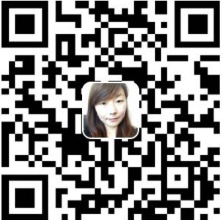 四   报名方式1.  请有意参加培训的企业填写报名回执，并把回执发送到邮箱：jsstoys@163.com。报名截止日期5月18日，相关培训费用请在收到我们的报名确认邮件后再缴纳。2．报名咨询电话：18913929790朱兰     13913941937吴艳红   025-84826892   E-mail: jsstoys@163.com，550358006@QQ.com五  备注1 请各企业参加培训的学员认真填写清楚公司名称（中英文），IETP证书编号以及姓名（中英文）。2 如您在回执填写住宿，会务组会帮您预留好房间，但请自行与酒店结算房费，入住时请务必出示身份证。 南京世纪缘国际会议中心客房协议价：标间320元/晚(含双早)。致各企业：2018年1月起，ICTI CARE Foundation (ICTI “关爱”基金)改名为 ICTI Ethical Toy Program ,简称:IETP, 中文名字为ICTI 玩具业责任规范。新审核清单及工厂评级体系的最终定案将会在2018年夏季公布并实行。一    培训目的1   通过培训，能全面系统掌握ICTI Ethical Toy Program的评级体系和新审核清单要求，帮助企业完善社会责任管理体系，提前做好审核应对准备。2   通过讲师深入浅出的标准要求、问题讲解，以及学员间的交流分享，能提升企业社会责任体系负责人的专业水平，日常运作中的疑难问题得到解答。二    培训时间及内容培训时间：5月22-23日  上午 9:30-12:00  下午13:30-16:30内容安排：1 第一部分: 评级体系--- 讲述星级体系的具体规则和要求；2 第二部分: 新审核清单a讲述新审核清单的变化；b重点讲解一些典型、常见的Major（严重违规）以上的审核条款；c违规程度和相应的处理程序；3第三部分:问与答a之前已书面提出且常见的问题回复；b现场回答学员提问和交流三   培训费用及缴费方式    1 培训费用： ¥1980 RMB/人，¥1800 RMB/人 (江苏省玩具和婴童用品商会理事优惠价格）      （以上费用包含培训当天午餐、培训资料一套）2 缴费方式：本次培训将统一开具相关发票，接受银行转账缴费及支付宝收款方式。      户    名：朱  兰      开 户 行：中国农业银行南京玄武支行营业部      卡    号：622  8480  3996  8961  92743缴费后请将底单扫描件发至邮箱  jsstoys@163.com四   报名方式1.  请有意参加培训的企业填写报名回执，并把回执发送到邮箱：jsstoys@163.com。报名截止日期5月18日，相关培训费用请在收到我们的报名确认邮件后再缴纳。2．报名咨询电话：18913929790朱兰     13913941937吴艳红   025-84826892   E-mail: jsstoys@163.com，550358006@QQ.com五  备注1 请各企业参加培训的学员认真填写清楚公司名称（中英文），IETP证书编号以及姓名（中英文）。2 如您在回执填写住宿，会务组会帮您预留好房间，但请自行与酒店结算房费，入住时请务必出示身份证。 南京世纪缘国际会议中心客房协议价：标间320元/晚(含双早)。致各企业：2018年1月起，ICTI CARE Foundation (ICTI “关爱”基金)改名为 ICTI Ethical Toy Program ,简称:IETP, 中文名字为ICTI 玩具业责任规范。新审核清单及工厂评级体系的最终定案将会在2018年夏季公布并实行。一    培训目的1   通过培训，能全面系统掌握ICTI Ethical Toy Program的评级体系和新审核清单要求，帮助企业完善社会责任管理体系，提前做好审核应对准备。2   通过讲师深入浅出的标准要求、问题讲解，以及学员间的交流分享，能提升企业社会责任体系负责人的专业水平，日常运作中的疑难问题得到解答。二    培训时间及内容培训时间：5月22-23日  上午 9:30-12:00  下午13:30-16:30内容安排：1 第一部分: 评级体系--- 讲述星级体系的具体规则和要求；2 第二部分: 新审核清单a讲述新审核清单的变化；b重点讲解一些典型、常见的Major（严重违规）以上的审核条款；c违规程度和相应的处理程序；3第三部分:问与答a之前已书面提出且常见的问题回复；b现场回答学员提问和交流三   培训费用及缴费方式    1 培训费用： ¥1980 RMB/人，¥1800 RMB/人 (江苏省玩具和婴童用品商会理事优惠价格）      （以上费用包含培训当天午餐、培训资料一套）2 缴费方式：本次培训将统一开具相关发票，接受银行转账缴费及支付宝收款方式。      户    名：朱  兰      开 户 行：中国农业银行南京玄武支行营业部      卡    号：622  8480  3996  8961  92743缴费后请将底单扫描件发至邮箱  jsstoys@163.com四   报名方式1.  请有意参加培训的企业填写报名回执，并把回执发送到邮箱：jsstoys@163.com。报名截止日期5月18日，相关培训费用请在收到我们的报名确认邮件后再缴纳。2．报名咨询电话：18913929790朱兰     13913941937吴艳红   025-84826892   E-mail: jsstoys@163.com，550358006@QQ.com五  备注1 请各企业参加培训的学员认真填写清楚公司名称（中英文），IETP证书编号以及姓名（中英文）。2 如您在回执填写住宿，会务组会帮您预留好房间，但请自行与酒店结算房费，入住时请务必出示身份证。 南京世纪缘国际会议中心客房协议价：标间320元/晚(含双早)。致各企业：2018年1月起，ICTI CARE Foundation (ICTI “关爱”基金)改名为 ICTI Ethical Toy Program ,简称:IETP, 中文名字为ICTI 玩具业责任规范。新审核清单及工厂评级体系的最终定案将会在2018年夏季公布并实行。一    培训目的1   通过培训，能全面系统掌握ICTI Ethical Toy Program的评级体系和新审核清单要求，帮助企业完善社会责任管理体系，提前做好审核应对准备。2   通过讲师深入浅出的标准要求、问题讲解，以及学员间的交流分享，能提升企业社会责任体系负责人的专业水平，日常运作中的疑难问题得到解答。二    培训时间及内容培训时间：5月22-23日  上午 9:30-12:00  下午13:30-16:30内容安排：1 第一部分: 评级体系--- 讲述星级体系的具体规则和要求；2 第二部分: 新审核清单a讲述新审核清单的变化；b重点讲解一些典型、常见的Major（严重违规）以上的审核条款；c违规程度和相应的处理程序；3第三部分:问与答a之前已书面提出且常见的问题回复；b现场回答学员提问和交流三   培训费用及缴费方式    1 培训费用： ¥1980 RMB/人，¥1800 RMB/人 (江苏省玩具和婴童用品商会理事优惠价格）      （以上费用包含培训当天午餐、培训资料一套）2 缴费方式：本次培训将统一开具相关发票，接受银行转账缴费及支付宝收款方式。      户    名：朱  兰      开 户 行：中国农业银行南京玄武支行营业部      卡    号：622  8480  3996  8961  92743缴费后请将底单扫描件发至邮箱  jsstoys@163.com四   报名方式1.  请有意参加培训的企业填写报名回执，并把回执发送到邮箱：jsstoys@163.com。报名截止日期5月18日，相关培训费用请在收到我们的报名确认邮件后再缴纳。2．报名咨询电话：18913929790朱兰     13913941937吴艳红   025-84826892   E-mail: jsstoys@163.com，550358006@QQ.com五  备注1 请各企业参加培训的学员认真填写清楚公司名称（中英文），IETP证书编号以及姓名（中英文）。2 如您在回执填写住宿，会务组会帮您预留好房间，但请自行与酒店结算房费，入住时请务必出示身份证。 南京世纪缘国际会议中心客房协议价：标间320元/晚(含双早)。致各企业：2018年1月起，ICTI CARE Foundation (ICTI “关爱”基金)改名为 ICTI Ethical Toy Program ,简称:IETP, 中文名字为ICTI 玩具业责任规范。新审核清单及工厂评级体系的最终定案将会在2018年夏季公布并实行。一    培训目的1   通过培训，能全面系统掌握ICTI Ethical Toy Program的评级体系和新审核清单要求，帮助企业完善社会责任管理体系，提前做好审核应对准备。2   通过讲师深入浅出的标准要求、问题讲解，以及学员间的交流分享，能提升企业社会责任体系负责人的专业水平，日常运作中的疑难问题得到解答。二    培训时间及内容培训时间：5月22-23日  上午 9:30-12:00  下午13:30-16:30内容安排：1 第一部分: 评级体系--- 讲述星级体系的具体规则和要求；2 第二部分: 新审核清单a讲述新审核清单的变化；b重点讲解一些典型、常见的Major（严重违规）以上的审核条款；c违规程度和相应的处理程序；3第三部分:问与答a之前已书面提出且常见的问题回复；b现场回答学员提问和交流三   培训费用及缴费方式    1 培训费用： ¥1980 RMB/人，¥1800 RMB/人 (江苏省玩具和婴童用品商会理事优惠价格）      （以上费用包含培训当天午餐、培训资料一套）2 缴费方式：本次培训将统一开具相关发票，接受银行转账缴费及支付宝收款方式。      户    名：朱  兰      开 户 行：中国农业银行南京玄武支行营业部      卡    号：622  8480  3996  8961  92743缴费后请将底单扫描件发至邮箱  jsstoys@163.com四   报名方式1.  请有意参加培训的企业填写报名回执，并把回执发送到邮箱：jsstoys@163.com。报名截止日期5月18日，相关培训费用请在收到我们的报名确认邮件后再缴纳。2．报名咨询电话：18913929790朱兰     13913941937吴艳红   025-84826892   E-mail: jsstoys@163.com，550358006@QQ.com五  备注1 请各企业参加培训的学员认真填写清楚公司名称（中英文），IETP证书编号以及姓名（中英文）。2 如您在回执填写住宿，会务组会帮您预留好房间，但请自行与酒店结算房费，入住时请务必出示身份证。 南京世纪缘国际会议中心客房协议价：标间320元/晚(含双早)。致各企业：2018年1月起，ICTI CARE Foundation (ICTI “关爱”基金)改名为 ICTI Ethical Toy Program ,简称:IETP, 中文名字为ICTI 玩具业责任规范。新审核清单及工厂评级体系的最终定案将会在2018年夏季公布并实行。一    培训目的1   通过培训，能全面系统掌握ICTI Ethical Toy Program的评级体系和新审核清单要求，帮助企业完善社会责任管理体系，提前做好审核应对准备。2   通过讲师深入浅出的标准要求、问题讲解，以及学员间的交流分享，能提升企业社会责任体系负责人的专业水平，日常运作中的疑难问题得到解答。二    培训时间及内容培训时间：5月22-23日  上午 9:30-12:00  下午13:30-16:30内容安排：1 第一部分: 评级体系--- 讲述星级体系的具体规则和要求；2 第二部分: 新审核清单a讲述新审核清单的变化；b重点讲解一些典型、常见的Major（严重违规）以上的审核条款；c违规程度和相应的处理程序；3第三部分:问与答a之前已书面提出且常见的问题回复；b现场回答学员提问和交流三   培训费用及缴费方式    1 培训费用： ¥1980 RMB/人，¥1800 RMB/人 (江苏省玩具和婴童用品商会理事优惠价格）      （以上费用包含培训当天午餐、培训资料一套）2 缴费方式：本次培训将统一开具相关发票，接受银行转账缴费及支付宝收款方式。      户    名：朱  兰      开 户 行：中国农业银行南京玄武支行营业部      卡    号：622  8480  3996  8961  92743缴费后请将底单扫描件发至邮箱  jsstoys@163.com四   报名方式1.  请有意参加培训的企业填写报名回执，并把回执发送到邮箱：jsstoys@163.com。报名截止日期5月18日，相关培训费用请在收到我们的报名确认邮件后再缴纳。2．报名咨询电话：18913929790朱兰     13913941937吴艳红   025-84826892   E-mail: jsstoys@163.com，550358006@QQ.com五  备注1 请各企业参加培训的学员认真填写清楚公司名称（中英文），IETP证书编号以及姓名（中英文）。2 如您在回执填写住宿，会务组会帮您预留好房间，但请自行与酒店结算房费，入住时请务必出示身份证。 南京世纪缘国际会议中心客房协议价：标间320元/晚(含双早)。致各企业：2018年1月起，ICTI CARE Foundation (ICTI “关爱”基金)改名为 ICTI Ethical Toy Program ,简称:IETP, 中文名字为ICTI 玩具业责任规范。新审核清单及工厂评级体系的最终定案将会在2018年夏季公布并实行。一    培训目的1   通过培训，能全面系统掌握ICTI Ethical Toy Program的评级体系和新审核清单要求，帮助企业完善社会责任管理体系，提前做好审核应对准备。2   通过讲师深入浅出的标准要求、问题讲解，以及学员间的交流分享，能提升企业社会责任体系负责人的专业水平，日常运作中的疑难问题得到解答。二    培训时间及内容培训时间：5月22-23日  上午 9:30-12:00  下午13:30-16:30内容安排：1 第一部分: 评级体系--- 讲述星级体系的具体规则和要求；2 第二部分: 新审核清单a讲述新审核清单的变化；b重点讲解一些典型、常见的Major（严重违规）以上的审核条款；c违规程度和相应的处理程序；3第三部分:问与答a之前已书面提出且常见的问题回复；b现场回答学员提问和交流三   培训费用及缴费方式    1 培训费用： ¥1980 RMB/人，¥1800 RMB/人 (江苏省玩具和婴童用品商会理事优惠价格）      （以上费用包含培训当天午餐、培训资料一套）2 缴费方式：本次培训将统一开具相关发票，接受银行转账缴费及支付宝收款方式。      户    名：朱  兰      开 户 行：中国农业银行南京玄武支行营业部      卡    号：622  8480  3996  8961  92743缴费后请将底单扫描件发至邮箱  jsstoys@163.com四   报名方式1.  请有意参加培训的企业填写报名回执，并把回执发送到邮箱：jsstoys@163.com。报名截止日期5月18日，相关培训费用请在收到我们的报名确认邮件后再缴纳。2．报名咨询电话：18913929790朱兰     13913941937吴艳红   025-84826892   E-mail: jsstoys@163.com，550358006@QQ.com五  备注1 请各企业参加培训的学员认真填写清楚公司名称（中英文），IETP证书编号以及姓名（中英文）。2 如您在回执填写住宿，会务组会帮您预留好房间，但请自行与酒店结算房费，入住时请务必出示身份证。 南京世纪缘国际会议中心客房协议价：标间320元/晚(含双早)。致各企业：2018年1月起，ICTI CARE Foundation (ICTI “关爱”基金)改名为 ICTI Ethical Toy Program ,简称:IETP, 中文名字为ICTI 玩具业责任规范。新审核清单及工厂评级体系的最终定案将会在2018年夏季公布并实行。一    培训目的1   通过培训，能全面系统掌握ICTI Ethical Toy Program的评级体系和新审核清单要求，帮助企业完善社会责任管理体系，提前做好审核应对准备。2   通过讲师深入浅出的标准要求、问题讲解，以及学员间的交流分享，能提升企业社会责任体系负责人的专业水平，日常运作中的疑难问题得到解答。二    培训时间及内容培训时间：5月22-23日  上午 9:30-12:00  下午13:30-16:30内容安排：1 第一部分: 评级体系--- 讲述星级体系的具体规则和要求；2 第二部分: 新审核清单a讲述新审核清单的变化；b重点讲解一些典型、常见的Major（严重违规）以上的审核条款；c违规程度和相应的处理程序；3第三部分:问与答a之前已书面提出且常见的问题回复；b现场回答学员提问和交流三   培训费用及缴费方式    1 培训费用： ¥1980 RMB/人，¥1800 RMB/人 (江苏省玩具和婴童用品商会理事优惠价格）      （以上费用包含培训当天午餐、培训资料一套）2 缴费方式：本次培训将统一开具相关发票，接受银行转账缴费及支付宝收款方式。      户    名：朱  兰      开 户 行：中国农业银行南京玄武支行营业部      卡    号：622  8480  3996  8961  92743缴费后请将底单扫描件发至邮箱  jsstoys@163.com四   报名方式1.  请有意参加培训的企业填写报名回执，并把回执发送到邮箱：jsstoys@163.com。报名截止日期5月18日，相关培训费用请在收到我们的报名确认邮件后再缴纳。2．报名咨询电话：18913929790朱兰     13913941937吴艳红   025-84826892   E-mail: jsstoys@163.com，550358006@QQ.com五  备注1 请各企业参加培训的学员认真填写清楚公司名称（中英文），IETP证书编号以及姓名（中英文）。2 如您在回执填写住宿，会务组会帮您预留好房间，但请自行与酒店结算房费，入住时请务必出示身份证。 南京世纪缘国际会议中心客房协议价：标间320元/晚(含双早)。致各企业：2018年1月起，ICTI CARE Foundation (ICTI “关爱”基金)改名为 ICTI Ethical Toy Program ,简称:IETP, 中文名字为ICTI 玩具业责任规范。新审核清单及工厂评级体系的最终定案将会在2018年夏季公布并实行。一    培训目的1   通过培训，能全面系统掌握ICTI Ethical Toy Program的评级体系和新审核清单要求，帮助企业完善社会责任管理体系，提前做好审核应对准备。2   通过讲师深入浅出的标准要求、问题讲解，以及学员间的交流分享，能提升企业社会责任体系负责人的专业水平，日常运作中的疑难问题得到解答。二    培训时间及内容培训时间：5月22-23日  上午 9:30-12:00  下午13:30-16:30内容安排：1 第一部分: 评级体系--- 讲述星级体系的具体规则和要求；2 第二部分: 新审核清单a讲述新审核清单的变化；b重点讲解一些典型、常见的Major（严重违规）以上的审核条款；c违规程度和相应的处理程序；3第三部分:问与答a之前已书面提出且常见的问题回复；b现场回答学员提问和交流三   培训费用及缴费方式    1 培训费用： ¥1980 RMB/人，¥1800 RMB/人 (江苏省玩具和婴童用品商会理事优惠价格）      （以上费用包含培训当天午餐、培训资料一套）2 缴费方式：本次培训将统一开具相关发票，接受银行转账缴费及支付宝收款方式。      户    名：朱  兰      开 户 行：中国农业银行南京玄武支行营业部      卡    号：622  8480  3996  8961  92743缴费后请将底单扫描件发至邮箱  jsstoys@163.com四   报名方式1.  请有意参加培训的企业填写报名回执，并把回执发送到邮箱：jsstoys@163.com。报名截止日期5月18日，相关培训费用请在收到我们的报名确认邮件后再缴纳。2．报名咨询电话：18913929790朱兰     13913941937吴艳红   025-84826892   E-mail: jsstoys@163.com，550358006@QQ.com五  备注1 请各企业参加培训的学员认真填写清楚公司名称（中英文），IETP证书编号以及姓名（中英文）。2 如您在回执填写住宿，会务组会帮您预留好房间，但请自行与酒店结算房费，入住时请务必出示身份证。 南京世纪缘国际会议中心客房协议价：标间320元/晚(含双早)。                                    培训报名回执                                    培训报名回执                                    培训报名回执                                    培训报名回执                                    培训报名回执                                    培训报名回执                                    培训报名回执                                    培训报名回执公司名称 中文：  中文：  中文：  中文： IETP证书编号IETP证书编号公司名称英文：英文：英文：英文：IETP证书编号IETP证书编号公司纳税识别号/统一社会信用代码参加培训学员（中文）参加培训学员（英文）部 门手  机电  话电  话EmailEmail是否需要住宿□  是□  否○21日晚○22日晚○23日晚○23日晚注：准间320元/间/晚（含双早）注：准间320元/间/晚（含双早）企业问题：企业问题：企业问题：企业问题：企业问题：企业问题：企业问题：企业问题：